Ströbeck 2006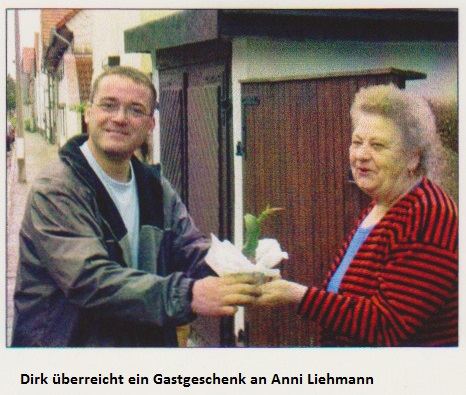 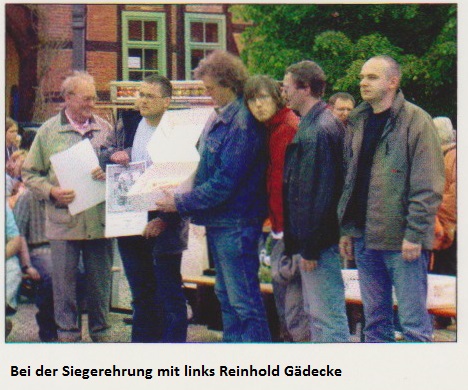 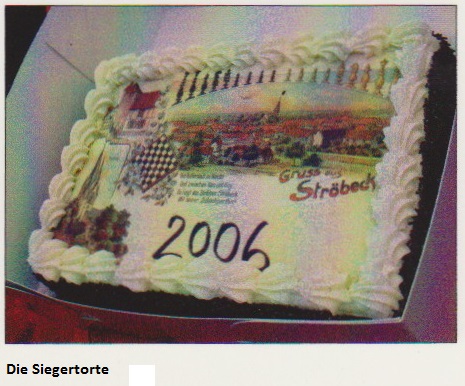 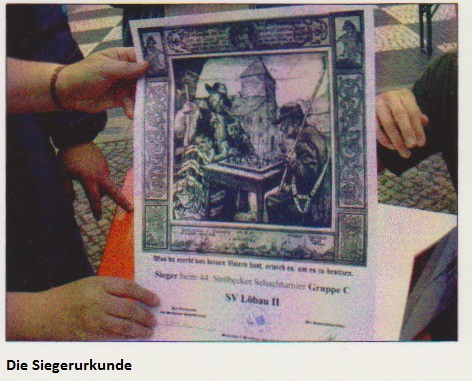 